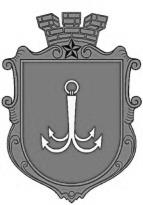                                           ОДЕСЬКА МІСЬКА РАДАПОСТІЙНА КОМІСІЯЗ ПИТАНЬ ЖИТЛОВО – КОМУНАЛЬНОГО ГОСПОДАРСТВА ________________№_________________на №______________від______________24 листопада 2021 року, 10:00Мала актова залавул. Косовська 2-Д1.	Про лист Управління капітального будівництва Одеської міської ради від 18 листопада 2021р. № 02.05/1356-04.2.	Питання Департаменту міського господарства Одеської міської ради2.1.	Про розгляд проєкту змін до Міської цільової програми благоустрою м. Одеси на 2018-2021 роки, затвердженої рішення Одеської міської ради від 12 грудня 2018 року № 4004-VII. 2.2.	Про розгляд проєкту змін до Міської цільової програми розвитку житлового господарства м. Одеси на 2017 – 2021 роки, затвердженої рішення Одеської міської ради від 26 липня 2017 року № 2267-VII. 2.3.	Про розгляд проєкту змін до Міської комплексної програми енергоефективності у м. Одесі на 2017 – 2021 роки, затвердженої рішення Одеської міської ради від 14 жовтня 2017 року № 2449-VII. 2.4.	При лист Департаменту міського господарства Одеської міської ради від 12 листопада 2021 року № 01-69/1647 щодо підготовки проєкту Міської комплексної програми енергоефективності у м. Одеса на                                  2022 – 2026 року.2.5.	Про хід підготовки проєкту Міської цільової програми розвитку житлового господарства м. Одеси на 2022-2026 роки.2.6.	Про хід підготовки проєкту Міської цільової програми благоустрою м. Одеси на 2022-2026 роки.2.7.	Про розгляд проєкту змін до Міської цільової програми розвитку електротранспорту м. Одеси на 2019-2021 роки, затвердженої рішенням Одеської міської ради від 20 березня 2019 року №  4362-VII.2.8.	Про розгляд проєкту рішення Виконавчого комітету Одеської міської ради «Про внесення на розгляд Одеській міській раді проєкту рішення «Про зменшення розміру статутного капіталу Комунального підприємства «Одесміськелектротранс» та затвердження його статуту у новій редакції».3.	Про розгляд проєкту рішення Виконавчого комітету Одеської міської ради «Про внесення на розгляд Одеської міської ради проекту рішення «Про внесення змін до Міської цільової програми розвитку органів самоорганізації населення в м. Одесі на 2020-2022 роки», затвердженої рішенням Одеської міської ради № 5645-VII від 06 лютого2020р.»4.	Про план роботи постійної комісії з питань житлово-комунального господарства на 2022 рік.пл. Думська, 1, м. Одеса, 65026, Україна